Colville Community Garden             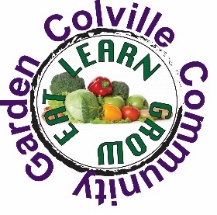                   Guidelines (Please Read)Your signature guarantees your adherence to all CCG guidelines including but not limited to:Preferably use only organic methods of fertilizer and pesticidesKeep assigned plot(s) and adjoining paths weed free and clear of tools and debris.Some tools and hoses are available for use inside the shed.  Please clean and return tools to the shed for someone else to use.  Hoses are available and can be used on a first-come-first-serve basis for the garden season.  Please return them to the shed at the end of the season.  Also available are wire tomato cages for use on a first-come-first-serve basis.Be courteous to your neighboring gardeners with your watering, they may not want to be on your water schedule.  Control and reduce over spray.  Consider drip irrigation.The garden does not provide designated compost pile areas In/Outside the fenced garden area for plot debris.  Please remove your garden plot debris off site.Remove all sticks, stakes, string, tags, tires, pots, hoses, sprinklers, and tools.  In addition, hang hoses on back of tool shed and stack tomato cages outside the fenced garden.Hold harmless the garden group & owners of the land for any liability, damage, loss or claim that occurs in connection with the use of the garden by you or any of your guests.Do not build or construct projects or objects in the garden without prior permission from the garden managers.Do not grow or purposefully allow invasive or hard-to-remove plants in the garden area.Do not grow or use controlled substances in the garden.		Do not sublease your plot. We welcome and appreciate your attention to weeds needing pulled as a community effort in the following areas on the Garden.  Areas include main gravel paths and along the fence.Gardeners are responsible for prep of their ground level plots.  The Garden does not provide general ground level tilling.Plot Rental Application ProcedureObtain or Download the Guideline (page 1) and the plot Rental Application (page 2).  Send the completed Plot Rental Application along with rental fees to the address shown on the application.  Once your application and fee are received the Garden Manager will assign you plot number(s).You will be sent a receipt indicating the plot number(s) assigned to you.Keep the guidelines (page 1) for your reference throughout the garden season.                                                                                                                                                                                                        Website:   	www.colvillecommunitygarden.weebly.com   Email:	  	colvillecommunitygarden@gmail.com                              Phone:  	509-684-1019                                                  Page 1Plot Rental Application                                                                                                           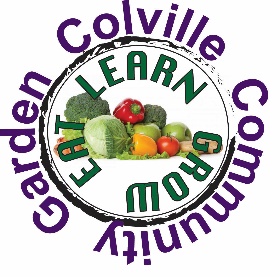 Please indicate the number and desired size of garden plots you would like to lease:___Large (20x20) - $40.00 each   ___Medium (10x20) - $20.00 each   ___Raised Bed (4x8) - $15.00 each	Please be aware that the garden is over-populated with ground squirrels from surrounding fields/property.  We try different things to help control/reduce their presence but is a constant effort.  If you garden you may want to provide protection to your young plants in the form of covering, netting, or fencing until the squirrel’s annual life cycle changes.  If you have questions, please contact us at the provided sites on page 1.Garden plot leases begin March 15th and end October 15th.(Gardeners are responsible for prep of their ground level plots.  The Garden does not provide general ground level tilling.)I, _____________________, gardener, have carefully read and agree to abide by all the Colville Community Garden guide lines on page 1 of this application. I have included payment for the total amount of garden plot rentals indicated.__________________________________________________________________Gardener Signature                                   Printed Name                                Date__________________________________________________________________Address                                                Phone #                         E-MailAmount sent with app:  $ ____ for plot(s) rental.Send application and rental fee to: 	Colville Community Garden 295 E. Dominion Ave. 	Colville, WA  99114Page 2